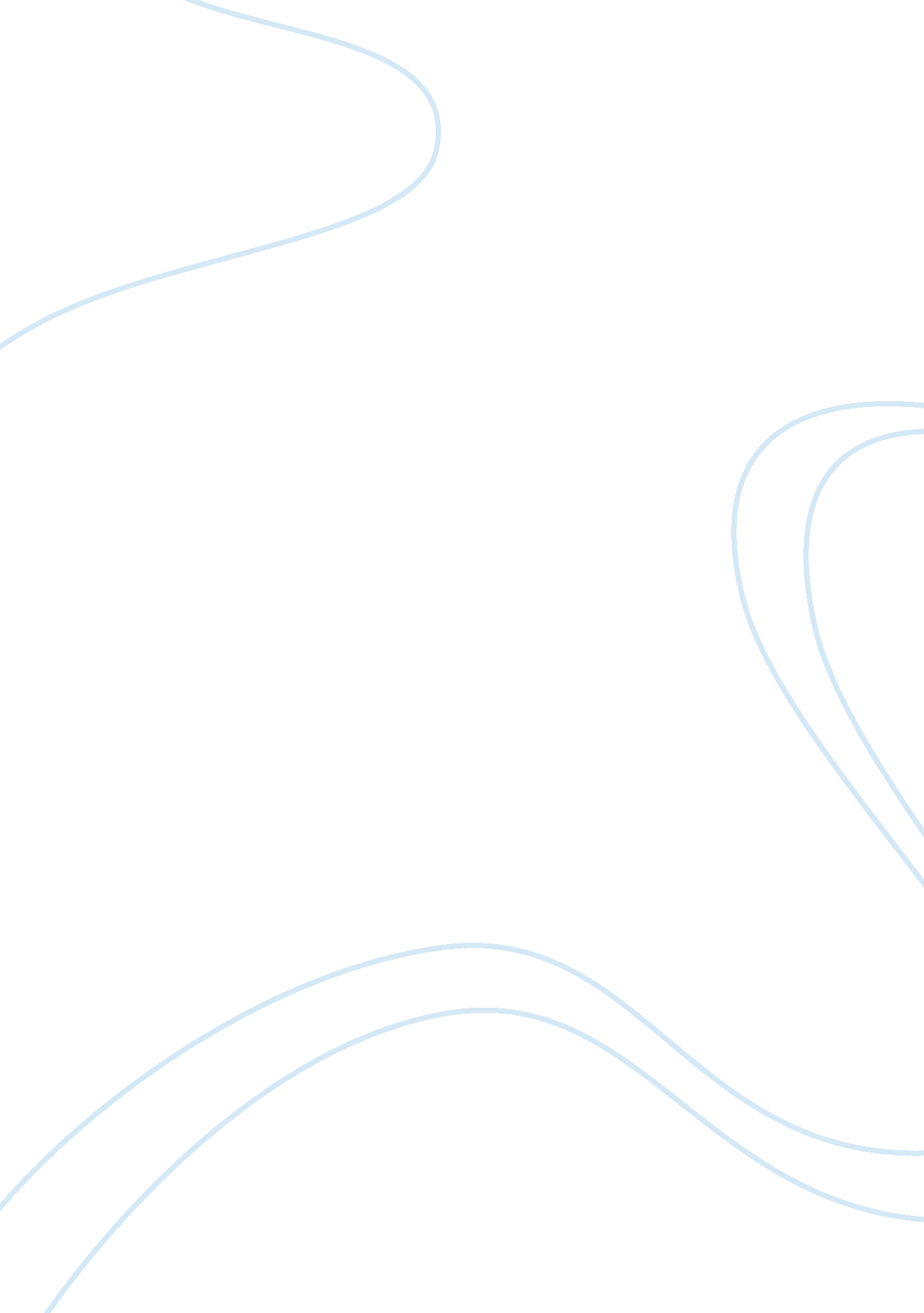 Air pollution assignmentEnvironment, Air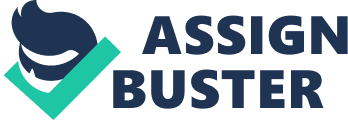 Clearly, air pollution has been the predominant type of pollution in our county. Air pollution is the presence of substance such as gas, water droplets or molecules of specific material in the environmental air that leads to harmful or poisonous effects on living things. The main causes of air pollution are from combustion, industrial activities, community activities and smoking. Most of the combustions come from vehicles that produce pollutants like carbon monoxide, plumb, nitrogen oxide and hydrocarbons. Besides that, the haze is a direct effect of forest fire in the neighboring countries. This problem has been further worsened by open burning by Malaysian. Draught season that we’ve been facing also has contribute to spontaneous burning Of forest. Furthermore, smoking not only causes negative effects in the smoker but also to the people around them. The ignorance of living humans has leads to the various effects of air pollution. Air pollution causes damage to the living things on the earth such s plants, animals and humans that will affect our biodiversity. The pollutants can be divided into two which are respiratory pollutants and systemic pollutants. These pollutants can lead to various types of diseases such as cystic fibrosis, lung cancers, leukemia and irritation of the respiratory tract. Other than health effects, air pollution also has a negative effects on materials such as iron, aluminum and copper. These substance become rusty especially if the air contains high level of sulfur dioxide. Textiles, paper ND leather also can be affected by these substances. Its our responsibility to take care of the earth because it’s the greatest asset for future generation. We must protect out world so that our grandchildren would have a healthy earth. Therefore, the government should raise the awareness of the danger of air pollution. The strict laws must be practiced so that the open burning can be controlled. Besides that, the air pollution also can be controlled by monitoring the air quality by the Department of Environment. 